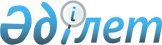 О внесении изменений в решение Тупкараганского районного маслихата от 14 января 2022 года № 11/69 "О бюджете города районного значения, сел, сельского округа на 2022 - 2024 годы"Решение Тупкараганского районного маслихата Мангистауской области от 26 сентября 2022 года № 17/103
      Тупкараганский районный маслихат РЕШИЛ:
      1. Внести в решение Тупкараганского районного маслихата "О бюджете города районного значения, сел, сельского округа на 2022-2024 годы" от 14 января 2022 года №11/69 следующие изменения:
      пункт 1 изложить в новой редакции:
      "1.Утвердить бюджеты города районного значения, сел, сельского округа на 2022-2024 годы согласно приложениям 1, 2, 3, 4, 5, 6 ,7, 8, 9, 10, 11, 12, 13, 14, 15, 16, 17 и 18 к настоящему решению, в том числе на 2022 год в следующих объемах:
      1) доходы – 1 084 703,5 тысячи тенге, в том числе:
      налоговые поступления – 201 829,4 тысяч тенге;
      неналоговые поступления – 1 751,0 тысяча тенге;
      поступления от продажи основного капитала – 18 000,0 тысяч тенге;
      поступления трансфертов – 863 123,1 тысячи тенге;
      2) затраты - 1 101 692,5 тысячи тенге;
      3) чистое бюджетное кредитование – 0 тенге, в том числе:
      бюджетные кредиты – 0 тенге;
      погашение бюджетных кредитов – 0 тенге;
      4) сальдо по операциям с финансовыми активами – 0 тенге, в том числе:
      приобретение финансовых активов – 0 тенге;
      поступления от продажи финансовых активов государства – 0 тенге;
      5) дефицит (профицит) бюджета – - 16 989,0 тысяч тенге;
      6) финансирование дефицита (использование профицита) бюджета - 16 989,0 тысяч тенге, в том числе:
      поступление займов – 0 тенге;
      погашение займов – 0 тенге;
      используемые остатки бюджетных средств – 16 989,0 тысяч тенге.";
      приложения 1, 4, 7, 10, 13 и 16 к указанному решению изложить в новой редакции согласно приложениям 1, 2, 3, 4, 5 и 6 к настоящему решению.
      2. Настоящее решение вводится в действие с 1 января 2022 года. Бюджет села Акшукур на 2022 год Бюджет села Баутино на 2022 год Бюджет села Кызылозен на 2022 год Бюджет сельского округа Сайын Шапагатова на 2022 год Бюджет села Таушык на 2022 год Бюджет города Форт-Шевченко на 2022 год
					© 2012. РГП на ПХВ «Институт законодательства и правовой информации Республики Казахстан» Министерства юстиции Республики Казахстан
				
      СекретарьТупкараганского районного маслихата 

Д.Меңдіханов
Приложение 1 к решению Тупкараганского районного маслихатаот 26 сентября 2022 года №17/103 Приложение 1 к решению Тупкараганского районного маслихата от 14 января 2022 года№11/69
Категория
Класс
Подкласс
Подкласс
Наименование
Наименование
Сумма, тысяч тенге
1. Доходы
1. Доходы
 343 479,0
1
Налоговые поступления
Налоговые поступления
80 461,0
01
Подоходный налог
Подоходный налог
9 500,0
2
2
Индивидуальный подоходный налог
Индивидуальный подоходный налог
9 500,0
04
Hалоги на собственность
Hалоги на собственность
70 500,0
1
1
Hалоги на имущество
Hалоги на имущество
2 000,0
3
3
Земельный налог
Земельный налог
1 500,0
4
4
Hалог на транспортные средства
Hалог на транспортные средства
66 500,0
5
5
Единый земельный налог
Единый земельный налог
500,0
05
Внутренние налоги на товары, работы и услуги
Внутренние налоги на товары, работы и услуги
461,0
3
3
Поступления за использование природных и других ресурсов
Поступления за использование природных и других ресурсов
20,0
4
4
Сборы, взимаемые за ведение предпринимательской и профессиональной деятельности
Сборы, взимаемые за ведение предпринимательской и профессиональной деятельности
441,0
2
Неналоговые поступления
Неналоговые поступления
0
01
Доходы от государственной собственности
Доходы от государственной собственности
0
5
5
Доходы от аренды имущества, находящегося в государственной собственности
Доходы от аренды имущества, находящегося в государственной собственности
0
3
Поступления от продажи основного капитала
Поступления от продажи основного капитала
9 000,0
03
Продажа земли и нематериальных активов
Продажа земли и нематериальных активов
9 000,0
1
1
Продажа земли
Продажа земли
5 000,0
2
2
Продажа нематериальных активов
Продажа нематериальных активов
4 000,0
4
Поступления трансфертов 
Поступления трансфертов 
254 018,0
02
Трансферты из вышестоящих органов государственного управления
Трансферты из вышестоящих органов государственного управления
254 018,0
3
3
Трансферты из районного (города областного значения) бюджета
Трансферты из районного (города областного значения) бюджета
254 018,0
Функцио
нальная группа
Администра
тор 
бюджетных программ
Администра
тор 
бюджетных программ
Программа
Программа
Наименование
Сумма, тысяч тенге
2. Затраты
345 891,1
01
Государственные услуги общего характера
55 481,2
124
124
Аппарат акима города районного значения, села, поселка, сельского округа
55 481,2
001
001
Услуги по обеспечению деятельности акима города районного значения, села, поселка, сельского округа
55 481,2
06
Социальная помощь и социальное обеспечение
11 272,0
124
124
Аппарат акима города районного значения, села, поселка, сельского округа
11 272,0
003
003
Оказание социальной помощи нуждающимся гражданам на дому
11 272,0
07
Жилищно-коммунальное хозяйство
224 743,1
124
124
Аппарат акима города районного значения, села, поселка, сельского округа
224 743,1
008
008
Освещение улиц в населенных пунктах
182 500,0
009
009
Обеспечение санитарии населенных пунктов
19 663,1
011
011
Благоустройство и озеленение населенных пунктов
22 580,0
08
Культура, спорт, туризм и информационное пространство
44 759,0
124
124
Аппарат акима города районного значения, села, поселка, сельского округа
44 759,0
006
006
Поддержка культурно-досуговой работы на местном уровне
44 759,0
12
Транспорт и коммуникации
9 635,8
124
124
Аппарат акима города районного значения, села, поселка, сельского округа
9 635,8
013
013
Обеспечение функционирования автомобильных дорог в городах районного значения, селах, поселках, сельских округах
9 635,8
3. Чистое бюджетное кредитование
0
5
Погашение бюджетных кредитов
0
01
01
Погашение бюджетных кредитов
0
1
1
Погашение бюджетных кредитов, выданных из государственного бюджета
0
4. Сальдо по операциям с финансовыми активами
0
Приобретение финансовых активов
0
Поступления от продажи финансовых активов государства
0
5. Дефицит (профицит) бюджета
-2 412,1
6. Финансирование дефицита (использование профицита) бюджета
2 412,1
7
Поступления займов
0
01
01
Внутренние государственные займы
0
2
2
Договоры займа
0
16
Погашение займов
0
459
459
Отдел экономики и финансов района (города областного значения)
0
005
005
Погашение долга местного исполнительного органа перед вышестоящим бюджетом
0
8
Используемые остатки бюджетных средств
2 412,1
01
01
Остатки бюджетных средств
2 412,1
1
1
Свободные остатки бюджетных средств
2 412,1Приложение 2 к решению Тупкараганского районного маслихата от 26 сентября 2022 года №17/103 Приложение 4 к решению Тупкараганского районного маслихата от 14 января 2022 года№11/69
Категория
Класс
Класс
Подкласс
Подкласс
Наименование
Наименование
Сумма, тысяч тенге
Сумма, тысяч тенге
1. Доходы
1. Доходы
84 157,6
84 157,6
1
Налоговые поступления
Налоговые поступления
18 534,3
18 534,3
01
01
Подоходный налог
Подоходный налог
4 000,0
4 000,0
2
2
Индивидуальный подоходный налог
Индивидуальный подоходный налог
4 000,0
4 000,0
04
04
Налоги на собственность
Налоги на собственность
14 320,0
14 320,0
1
1
Налоги на имущество
Налоги на имущество
220,0
220,0
3
3
Земельный налог
Земельный налог
4 100,0
4 100,0
4
4
Налог на транспортные средства
Налог на транспортные средства
10 000,0
10 000,0
5
5
Единый земельный налог
Единый земельный налог
8,2
8,2
05
05
Внутренние налоги на товары, работы и услуги
Внутренние налоги на товары, работы и услуги
206,1
206,1
3
3
Поступления за использование природных и других ресурсов
Поступления за использование природных и других ресурсов
206,1
206,1
2
Неналоговые поступления
Неналоговые поступления
100,0
100,0
01
01
Доходы от государственной собственности
Доходы от государственной собственности
100,0
100,0
5
5
Доходы от аренды имущества, находящегося в государственной собственности
Доходы от аренды имущества, находящегося в государственной собственности
100,0
100,0
3
Поступления от продажи основного капитала
Поступления от продажи основного капитала
0
0
03
03
Продажа земли и нематериальных активов
Продажа земли и нематериальных активов
0
0
1
1
Продажа земли
Продажа земли
0
0
2
2
Продажа нематериальных активов
Продажа нематериальных активов
0
0
4
Поступления трансфертов 
Поступления трансфертов 
65 523,3
65 523,3
02
02
Трансферты из вышестоящих органов государственного управления
Трансферты из вышестоящих органов государственного управления
65 523,3
65 523,3
3
3
Трансферты из районного (города областного значения) бюджета
Трансферты из районного (города областного значения) бюджета
65 523,3
65 523,3
Функцио
нальная группа
Функцио
нальная группа
Администра
тор бюджетных программ
Администра
тор бюджетных программ
Программа
Программа
Наименование
Наименование
Сумма, тысяч тенге
2. Затраты
2. Затраты
89 392,6
01
01
Государственные услуги общего характера
Государственные услуги общего характера
41 298,0
124
124
Аппарат акима города районного значения, села, поселка, сельского округа
Аппарат акима города районного значения, села, поселка, сельского округа
41 298,0
001
001
Услуги по обеспечению деятельности акима города районного значения, села, поселка, сельского округа
Услуги по обеспечению деятельности акима города районного значения, села, поселка, сельского округа
41 298,0
06
06
Социальная помощь и социальное обеспечение
Социальная помощь и социальное обеспечение
7 422,0
124
124
Аппарат акима города районного значения, села, поселка, сельского округа
Аппарат акима города районного значения, села, поселка, сельского округа
7 422,0
003
003
Оказание социальной помощи нуждающимся гражданам на дому
Оказание социальной помощи нуждающимся гражданам на дому
7 422,0
07
07
Жилищно-коммунальное хозяйство
Жилищно-коммунальное хозяйство
38 172,0
124
124
Аппарат акима города районного значения, села, поселка, сельского округа
Аппарат акима города районного значения, села, поселка, сельского округа
38 172,0
008
008
Освещение улиц в населенных пунктах
Освещение улиц в населенных пунктах
20 560,0
009
009
Обеспечение санитарии населенных пунктов
Обеспечение санитарии населенных пунктов
13 392,0
011
011
Благоустройство и озеленение населенных пунктов
Благоустройство и озеленение населенных пунктов
4 220,0
12
12
Транспорт и коммуникации
Транспорт и коммуникации
2 500,0
124
124
Аппарат акима города районного значения, села, поселка, сельского округа
Аппарат акима города районного значения, села, поселка, сельского округа
2 500,0
013
013
Обеспечение функционирования автомобильных дорог в городах районного значения, селах, поселках, сельских округах
Обеспечение функционирования автомобильных дорог в городах районного значения, селах, поселках, сельских округах
2 500,0
15
15
Трансферты
Трансферты
0,6
124
124
Аппарат акима города районного значения, села, поселка, сельского округа
Аппарат акима города районного значения, села, поселка, сельского округа
0,6
048
048
Возврат неиспользованных (недоиспользованных) целевых трансфертов
Возврат неиспользованных (недоиспользованных) целевых трансфертов
0,6
3. Погашение бюджетных кредитов
3. Погашение бюджетных кредитов
0
5
5
Погашение бюджетных кредитов
Погашение бюджетных кредитов
0
01
01
Погашение бюджетных кредитов
Погашение бюджетных кредитов
0
1
1
Погашение бюджетных кредитов, выданных из государственного бюджета
Погашение бюджетных кредитов, выданных из государственного бюджета
0
4. Сальдо по операциям с финансовыми активами
4. Сальдо по операциям с финансовыми активами
0
Приобретение финансовых активов
Приобретение финансовых активов
0
Поступления от продажи финансовых активов государства
Поступления от продажи финансовых активов государства
0
5. Дефицит (профицит) бюджета
5. Дефицит (профицит) бюджета
-5 235,0
6. Финансирование дефицита (использование профицита)бюджета
6. Финансирование дефицита (использование профицита)бюджета
5 235,0
7
7
Поступления займов
Поступления займов
0
01
01
Внутренние государственные займы
Внутренние государственные займы
0
2
2
Договоры займа
Договоры займа
0
16
16
Погашение займов
Погашение займов
0
459
459
Отдел экономики и финансов района (города областного значения)
Отдел экономики и финансов района (города областного значения)
0
005
005
Погашение долга местного исполнительного органа перед вышестоящим бюджетом
Погашение долга местного исполнительного органа перед вышестоящим бюджетом
0
8
8
Используемые остатки бюджетных средств
Используемые остатки бюджетных средств
5 235,0
01
01
Остатки бюджетных средств
Остатки бюджетных средств
5 235,0
1
1
Cвободные остатки бюджетных средств
Cвободные остатки бюджетных средств
5 235,0Приложение 3 к решению Тупкараганского районного маслихата от 26 сентября 2022 года №17/103 Приложение 7 к решению Тупкараганского районного маслихата от 14 января 2022 года№11/69
Категория
Класс
Класс
Подкласс
Подкласс
Наименование
Наименование
Сумма, тысяч тенге
Сумма, тысяч тенге
1. Доходы
1. Доходы
89 888,8
89 888,8
1
Налоговые поступления
Налоговые поступления
3 128,2
3 128,2
01
01
Подоходный налог
Подоходный налог
0
0
2
2
Индивидуальный подоходный налог
Индивидуальный подоходный налог
0
0
04
04
Hалоги на собственность
Hалоги на собственность
3 118,0
3 118,0
1
1
Hалоги на имущество
Hалоги на имущество
64,0
64,0
3
3
Земельный налог
Земельный налог
40,0
40,0
4
4
Hалог на транспортные средства
Hалог на транспортные средства
3 000,0
3 000,0
5
5
Единый земельный налог
Единый земельный налог
14,0
14,0
05
05
Внутренние налоги на товары, работы и услуги
Внутренние налоги на товары, работы и услуги
10,2
10,2
3
3
Поступления за использование природных и других ресурсов
Поступления за использование природных и других ресурсов
10,2
10,2
2
Неналоговые поступления
Неналоговые поступления
5,0
5,0
01
01
Доходы от государственной собственности
Доходы от государственной собственности
5,0
5,0
5
5
Доходы от аренды имущества, находящегося в государственной собственности
Доходы от аренды имущества, находящегося в государственной собственности
5,0
5,0
3
Поступления от продажи основного капитала
Поступления от продажи основного капитала
0
0
03
03
Продажа земли и нематериальных активов
Продажа земли и нематериальных активов
0
0
1
1
Продажа земли
Продажа земли
0
0
2
2
Продажа нематериальных активов
Продажа нематериальных активов
0
0
4
Поступления трансфертов 
Поступления трансфертов 
86 755,6
86 755,6
02
02
Трансферты из вышестоящих органов государственного управления
Трансферты из вышестоящих органов государственного управления
86 755,6
86 755,6
3
3
Трансферты из районного (города областного значения) бюджета
Трансферты из районного (города областного значения) бюджета
86 755,6
86 755,6
Функцио
нальная группа
Функцио
нальная группа
Администра
тор бюджетных программ
Администра
тор бюджетных программ
Программа
Программа
Наименование
Наименование
Сумма, тысяч тенге
2. Затраты
2. Затраты
89 892,8
01
01
Государственные услуги общего характера
Государственные услуги общего характера
24 460,0
124
124
Аппарат акима города районного значения, села, поселка, сельского округа
Аппарат акима города районного значения, села, поселка, сельского округа
24 460,0
001
001
Услуги по обеспечению деятельности акима города районного значения, села, поселка, сельского округа
Услуги по обеспечению деятельности акима города районного значения, села, поселка, сельского округа
24 460,0
06
06
Социальная помощь и социальное обеспечение
Социальная помощь и социальное обеспечение
2 235,0
124
124
Аппарат акима города районного значения, села, поселка, сельского округа
Аппарат акима города районного значения, села, поселка, сельского округа
2 235,0
003
003
Оказание социальной помощи нуждающимся гражданам на дому
Оказание социальной помощи нуждающимся гражданам на дому
2 235,0
07
07
Жилищно-коммунальное хозяйство
Жилищно-коммунальное хозяйство
19 688,0
124
124
Аппарат акима города районного значения, села, поселка, сельского округа
Аппарат акима города районного значения, села, поселка, сельского округа
19 688,0
008
008
Освещение улиц в населенных пунктах
Освещение улиц в населенных пунктах
10 600,0
009
009
Обеспечение санитарии населенных пунктов
Обеспечение санитарии населенных пунктов
5 000,0
011
011
Благоустройство и озеленение населенных пунктов
Благоустройство и озеленение населенных пунктов
4 088,0
08
08
Культура, спорт, туризм и информационное пространство
Культура, спорт, туризм и информационное пространство
42 159,0
124
124
Аппарат акима города районного значения, села, поселка, сельского округа
Аппарат акима города районного значения, села, поселка, сельского округа
42 159,0
006
006
Поддержка культурно-досуговой работы на местном уровне
Поддержка культурно-досуговой работы на местном уровне
42 159,0
12
12
Транспорт и коммуникации
Транспорт и коммуникации
1 350,0
124
124
Аппарат акима города районного значения, села, поселка, сельского округа
Аппарат акима города районного значения, села, поселка, сельского округа
1 350,0
013
013
Обеспечение функционирования автомобильных дорог в городах районного значения, селах, поселках, сельских округах
Обеспечение функционирования автомобильных дорог в городах районного значения, селах, поселках, сельских округах
1 350,0
15
15
Трансферты
Трансферты
0,8
124
124
Аппарат акима города районного значения, села, поселка, сельского округа
Аппарат акима города районного значения, села, поселка, сельского округа
0,8
048
048
Возврат неиспользованных (недоиспользованных) целевых трансфертов
Возврат неиспользованных (недоиспользованных) целевых трансфертов
0,8
3. Чистое бюджетное кредитование
3. Чистое бюджетное кредитование
0
5
5
Погашение бюджетных кредитов
Погашение бюджетных кредитов
0
01
01
Погашение бюджетных кредитов
Погашение бюджетных кредитов
0
1
1
Погашение бюджетных кредитов, выданных из государственного бюджета
Погашение бюджетных кредитов, выданных из государственного бюджета
0
4. Сальдо по операциям с финансовыми активами
4. Сальдо по операциям с финансовыми активами
0
4
4
Приобретение финансовых активов
Приобретение финансовых активов
0
6
6
Поступления от продажи финансовых активов государства
Поступления от продажи финансовых активов государства
0
5. Дефицит (профицит) бюджета
5. Дефицит (профицит) бюджета
-4,0
6. Финансирование дефицита (использование профицита)бюджета
6. Финансирование дефицита (использование профицита)бюджета
4,0
7
7
Поступления займов
Поступления займов
0
01
01
Внутренние государственные займы
Внутренние государственные займы
0
2
2
Договоры займа
Договоры займа
0
16
16
Погашение займов
Погашение займов
0
459
459
Отдел экономики и финансов района (города областного значения)
Отдел экономики и финансов района (города областного значения)
0
005
005
Погашение долга местного исполнительного органа перед вышестоящим бюджетом
Погашение долга местного исполнительного органа перед вышестоящим бюджетом
0
8
8
Используемые остатки бюджетных средств
Используемые остатки бюджетных средств
4,0
01
01
Остатки бюджетных средств
Остатки бюджетных средств
4,0
1
1
Свободные остатки бюджетных средств
Свободные остатки бюджетных средств
4,0Приложение 4 к решению Тупкараганского районного маслихата от 26 сентября 2022 года №17/103 Приложение 10 к решению Тупкараганского районного маслихата от 14 января 2022 года№11/69
Категория
Класс
Класс
Подкласс
Подкласс
Наименование
Наименование
Сумма, тысяч тенге
Сумма, тысяч тенге
1. Доходы
1. Доходы
264 147,5
264 147,5
1
Налоговые поступления
Налоговые поступления
35 292,2
35 292,2
01
01
Подоходный налог
Подоходный налог
2 500,0
2 500,0
2
2
Индивидуальный подоходный налог
Индивидуальный подоходный налог
2 500,0 
2 500,0 
04
04
Hалоги на собственность
Hалоги на собственность
32 792,2
32 792,2
1
1
Hалоги на имущество
Hалоги на имущество
1 000,0
1 000,0
3
3
Земельный налог
Земельный налог
1 200,0
1 200,0
4
4
Hалог на транспортные средства
Hалог на транспортные средства
30 589,0
30 589,0
5
5
Единый земельный налог
Единый земельный налог
3,2
3,2
2
Неналоговые поступления
Неналоговые поступления
100,0
100,0
01
01
Доходы от государственной собственности
Доходы от государственной собственности
100,0
100,0
5
5
Доходы от аренды имущества, находящегося в государственной собственности
Доходы от аренды имущества, находящегося в государственной собственности
100,0
100,0
3
Поступления от продажи основного капитала
Поступления от продажи основного капитала
3 000,0
3 000,0
03
03
Продажа земли и нематериальных активов
Продажа земли и нематериальных активов
3 000,0 
3 000,0 
1
1
Продажа земли
Продажа земли
1 000,0 
1 000,0 
2
2
Продажа нематериальных активов
Продажа нематериальных активов
2 000,0
2 000,0
4
Поступления трансфертов 
Поступления трансфертов 
225 755,3
225 755,3
02
02
Трансферты из вышестоящих органов государственного управления
Трансферты из вышестоящих органов государственного управления
225 755,3
225 755,3
3
3
Трансферты из районного (города областного значения) бюджета
Трансферты из районного (города областного значения) бюджета
225 755,3
225 755,3
Функцио
нальная группа
Функцио
нальная группа
Администра
тор бюджетных программ
Администра
тор бюджетных программ
Программа
Программа
Наименование
Наименование
Сумма, тысяч тенге
2. Затраты
2. Затраты
267 424,1
01
01
Государственные услуги общего характера
Государственные услуги общего характера
41 927,0
124
124
Аппарат акима города районного значения, села, поселка, сельского округа
Аппарат акима города районного значения, села, поселка, сельского округа
41 927,0
001
001
Услуги по обеспечению деятельности акима города районного значения, села, поселка, сельского округа
Услуги по обеспечению деятельности акима города районного значения, села, поселка, сельского округа
41 927,0
06
06
Социальная помощь и социальное обеспечение
Социальная помощь и социальное обеспечение
13 154,0
124
124
Аппарат акима города районного значения, села, поселка, сельского округа
Аппарат акима города районного значения, села, поселка, сельского округа
13 154,0
003
003
Оказание социальной помощи нуждающимся гражданам на дому
Оказание социальной помощи нуждающимся гражданам на дому
13 154,0
07
07
Жилищно-коммунальное хозяйство
Жилищно-коммунальное хозяйство
207 516,9
124
124
Аппарат акима города районного значения, села, поселка, сельского округа
Аппарат акима города районного значения, села, поселка, сельского округа
207 516,9
008
008
Освещение улиц в населенных пунктах
Освещение улиц в населенных пунктах
172 600,0
009
009
Обеспечение санитарии населенных пунктов
Обеспечение санитарии населенных пунктов
19 296,4
011
011
Благоустройство и озеленение населенных пунктов
Благоустройство и озеленение населенных пунктов
15 620,5
12
12
Транспорт и коммуникации
Транспорт и коммуникации
4 826,2
124
124
Аппарат акима города районного значения, села, поселка, сельского округа
Аппарат акима города районного значения, села, поселка, сельского округа
4 826,2
013
013
Обеспечение функционирования автомобильных дорог в городах районного значения, селах, поселках, сельских округах
Обеспечение функционирования автомобильных дорог в городах районного значения, селах, поселках, сельских округах
4 826,2
3.Чистое бюджетное кредитование
3.Чистое бюджетное кредитование
0
5
5
Погашение бюджетных кредитов
Погашение бюджетных кредитов
0
01
01
Погашение бюджетных кредитов
Погашение бюджетных кредитов
0
1
1
Погашение бюджетных кредитов, выданных из государственного бюджета
Погашение бюджетных кредитов, выданных из государственного бюджета
0
4.Сальдо по операциям с финансовыми активами
4.Сальдо по операциям с финансовыми активами
0
Приобретение финансовых активов
Приобретение финансовых активов
0
Поступления от продажи финансовых активов государства
Поступления от продажи финансовых активов государства
0
5.Дефицит (профицит) бюджета
5.Дефицит (профицит) бюджета
- 3 276,6
6. Финансирование дефицита (использование профицита) бюджета
6. Финансирование дефицита (использование профицита) бюджета
3 276,6
7
7
Поступления займов
Поступления займов
0
01
01
Внутренние государственные займы
Внутренние государственные займы
0
2
2
Договоры займа
Договоры займа
0
16
16
Погашение займов
Погашение займов
0
459
459
Отдел экономики и финансов района (города областного значения)
Отдел экономики и финансов района (города областного значения)
0
005
005
Погашение долга местного исполнительного органа перед вышестоящим бюджетом
Погашение долга местного исполнительного органа перед вышестоящим бюджетом
0
8
8
Используемые остатки бюджетных средств
Используемые остатки бюджетных средств
3 276,6
01
01
Остатки бюджетных средств
Остатки бюджетных средств
3 276,6
1
1
Cвободные остатки бюджетных средств
Cвободные остатки бюджетных средств
3 276,6Приложение 5 к решению Тупкараганского районного маслихата от 26 сентября 2022 года №17/103 Приложение 13 к решению Тупкараганского районного маслихата от 14 января 2022 года№11/69 
Категория
Класс
Класс
Подкласс
Подкласс
Наименование
Наименование
Сумма, тысяч тенге
Сумма, тысяч тенге
1. Доходы
1. Доходы
81 728,7
81 728,7
1
Налоговые поступления
Налоговые поступления
11 810,0
11 810,0
01
01
Подоходный налог
Подоходный налог
2 500,0
2 500,0
2
2
Индивидуальный подоходный налог
Индивидуальный подоходный налог
2 500,0
2 500,0
04
04
Hалоги на собственность
Hалоги на собственность
9 310,0
9 310,0
1
1
Hалоги на имущество
Hалоги на имущество
110,0
110,0
3
3
Земельный налог
Земельный налог
200,0
200,0
4
4
Hалог на транспортные средства
Hалог на транспортные средства
9 000,0
9 000,0
2
Неналоговые поступления
Неналоговые поступления
100,0
100,0
01
01
Доходы от государственной собственности
Доходы от государственной собственности
100,0
100,0
5
5
Доходы от аренды имущества, находящегося в государственной собственности
Доходы от аренды имущества, находящегося в государственной собственности
100,0
100,0
3
Поступления от продажи основного капитала
Поступления от продажи основного капитала
0
0
03
03
Продажа земли и нематериальных активов
Продажа земли и нематериальных активов
0
0
1
1
Продажа земли
Продажа земли
0
0
2
2
Продажа нематериальных активов
Продажа нематериальных активов
0
0
4
Поступления трансфертов 
Поступления трансфертов 
69 818,7
69 818,7
02
02
Трансферты из вышестоящих органов государственного управления
Трансферты из вышестоящих органов государственного управления
69 818,7
69 818,7
3
3
Трансферты из районного (города областного значения) бюджета
Трансферты из районного (города областного значения) бюджета
69 818,7
69 818,7
Функцио
нальная группа
Функцио
нальная группа
Администра
тор бюджетных программ
Администра
тор бюджетных программ
Программа
Программа
Наименование
Наименование
Сумма, тысяч тенге
2. Затраты
2. Затраты
82 770,2
01
01
Государственные услуги общего характера
Государственные услуги общего характера
33 874,0
124
124
Аппарат акима города районного значения, села, поселка, сельского округа
Аппарат акима города районного значения, села, поселка, сельского округа
33 874,0
001
001
Услуги по обеспечению деятельности акима города районного значения, села, поселка, сельского округа
Услуги по обеспечению деятельности акима города районного значения, села, поселка, сельского округа
33 874,0
06
06
Социальная помощь и социальное обеспечение
Социальная помощь и социальное обеспечение
2 831,0 
124
124
Аппарат акима города районного значения, села, поселка, сельского округа
Аппарат акима города районного значения, села, поселка, сельского округа
2 831,0
003
003
Оказание социальной помощи нуждающимся гражданам на дому
Оказание социальной помощи нуждающимся гражданам на дому
2 831,0
07
07
Жилищно-коммунальное хозяйство
Жилищно-коммунальное хозяйство
19 950,0
124
124
Аппарат акима города районного значения, села, поселка, сельского округа
Аппарат акима города районного значения, села, поселка, сельского округа
19 950,0
008
008
Освещение улиц в населенных пунктах
Освещение улиц в населенных пунктах
10 500,0
009
009
Обеспечение санитарии населенных пунктов
Обеспечение санитарии населенных пунктов
5 950,0
011
011
Благоустройство и озеленение населенных пунктов
Благоустройство и озеленение населенных пунктов
3 500,0
08
08
Культура, спорт, туризм и информационное пространство
Культура, спорт, туризм и информационное пространство
23 415,0
124
124
Аппарат акима города районного значения, села, поселка, сельского округа
Аппарат акима города районного значения, села, поселка, сельского округа
23 415,0
006
006
Поддержка культурно-досуговой работы на местном уровне
Поддержка культурно-досуговой работы на местном уровне
23 415,0
12
12
Транспорт и коммуникации
Транспорт и коммуникации
2 700,0
124
124
Аппарат акима города районного значения, села, поселка, сельского округа
Аппарат акима города районного значения, села, поселка, сельского округа
2 700,0
013
013
Обеспечение функционирования автомобильных дорог в городах районного значения, селах, поселках, сельских округах
Обеспечение функционирования автомобильных дорог в городах районного значения, селах, поселках, сельских округах
2 700,0
15
15
Трансферты
Трансферты
0,2
124
124
Аппарат акима города районного значения, села, поселка, сельского округа
Аппарат акима города районного значения, села, поселка, сельского округа
0,2
048
048
Возврат неиспользованных (недоиспользованных) целевых трансфертов
Возврат неиспользованных (недоиспользованных) целевых трансфертов
0,2
3.Чистое бюджетное кредитование
3.Чистое бюджетное кредитование
0
5
5
Погашение бюджетных кредитов
Погашение бюджетных кредитов
0
01
01
Погашение бюджетных кредитов
Погашение бюджетных кредитов
0
1
1
Погашение бюджетных кредитов, выданных из государственного бюджета
Погашение бюджетных кредитов, выданных из государственного бюджета
0
4. Сальдо по операциям с финансовыми активами
4. Сальдо по операциям с финансовыми активами
0
Приобретение финансовых активов
Приобретение финансовых активов
0
Поступления от продажи финансовых активов государства
Поступления от продажи финансовых активов государства
0
5.Дефицит (профицит) бюджета
5.Дефицит (профицит) бюджета
-1 041,5
6.Финансирование дефицита (использование профицита) бюджета
6.Финансирование дефицита (использование профицита) бюджета
1 041,5
7
7
Поступления займов
Поступления займов
0
01
01
Внутренние государственные займы
Внутренние государственные займы
0
2
2
Договоры займа
Договоры займа
0
16
16
Погашение займов
Погашение займов
0
459
459
Отдел экономики и финансов района (города областного значения)
Отдел экономики и финансов района (города областного значения)
0
005
005
Погашение долга местного исполнительного органа перед вышестоящим бюджетом
Погашение долга местного исполнительного органа перед вышестоящим бюджетом
0
8
8
Используемые остатки бюджетных средств
Используемые остатки бюджетных средств
1 041,5
01
01
Остатки бюджетных средств
Остатки бюджетных средств
1 041,5
1
1
Свободные остатки бюджетных средств
Свободные остатки бюджетных средств
1 041,5Приложение 6 к решению Тупкараганского районного маслихата от 26 сентября 2022 года №17/103 Приложение 16 к решению Тупкараганского районного маслихата от 14 января 2022 года№11/69
Категория
Класс
Класс
Подкласс
Подкласс
Наименование
Наименование
Сумма, тысяч тенге
Сумма, тысяч тенге
1. Доходы
1. Доходы
221 301,9
221 301,9
1
Налоговые поступления
Налоговые поступления
52 603,7
52 603,7
01
01
Подоходный налог
Подоходный налог
3 000,0
3 000,0
2
2
Индивидуальный подоходный налог
Индивидуальный подоходный налог
3 000,0
3 000,0
04
04
Hалоги на собственность
Hалоги на собственность
48 957,8
48 957,8
1
1
Hалоги на имущество
Hалоги на имущество
550,0
550,0
3
3
Земельный налог
Земельный налог
25 000,0
25 000,0
4
4
Hалог на транспортные средства
Hалог на транспортные средства
23 400,0
23 400,0
5
5
Единый земельный налог
Единый земельный налог
7,8
7,8
05
05
Внутренние налоги на товары, работы и услуги
Внутренние налоги на товары, работы и услуги
645,9
645,9
3
3
Поступления за использование природных и других ресурсов
Поступления за использование природных и других ресурсов
645,9
645,9
2
Неналоговые поступления
Неналоговые поступления
1 446,0
1 446,0
01
01
Доходы от государственной собственности
Доходы от государственной собственности
1 446,0
1 446,0
5
5
Доходы от аренды имущества, находящегося в государственной собственности
Доходы от аренды имущества, находящегося в государственной собственности
1 446,0
1 446,0
3
Поступления от продажи основного капитала
Поступления от продажи основного капитала
 6 000,0
 6 000,0
03
03
Продажа земли и нематериальных активов
Продажа земли и нематериальных активов
6 000,0
6 000,0
1
1
Продажа земли
Продажа земли
4 000,0
4 000,0
2
2
Продажа нематериальных активов
Продажа нематериальных активов
2 000,0
2 000,0
4
Поступления трансфертов 
Поступления трансфертов 
161 252,2
161 252,2
02
02
Трансферты из вышестоящих органов государственного управления
Трансферты из вышестоящих органов государственного управления
161 252,2
161 252,2
3
3
Трансферты из районного (города областного значения) бюджета
Трансферты из районного (города областного значения) бюджета
161 252,2
161 252,2
Функцио
нальная группа
Функцио
нальная группа
Администра
тор бюджетных программ
Администра
тор бюджетных программ
Программа
Программа
Наименование
Наименование
Сумма, тысяч тенге
2. Затраты
2. Затраты
226 321,7
01
01
Государственные услуги общего характера
Государственные услуги общего характера
54 603,5
124
124
Аппарат акима города районного значения, села, поселка, сельского округа
Аппарат акима города районного значения, села, поселка, сельского округа
54 603,5
001
001
Услуги по обеспечению деятельности акима района в городе, города районного значения, поселка, села, сельского округа
Услуги по обеспечению деятельности акима района в городе, города районного значения, поселка, села, сельского округа
54 603,5
06
06
Социальная помощь и социальное обеспечение
Социальная помощь и социальное обеспечение
6 671,0
124
124
Аппарат акима города районного значения, села, поселка, сельского округа
Аппарат акима города районного значения, села, поселка, сельского округа
6 671,0
003
003
Оказание социальной помощи нуждающимся гражданам на дому
Оказание социальной помощи нуждающимся гражданам на дому
6 671,0
07
07
Жилищно-коммунальное хозяйство
Жилищно-коммунальное хозяйство
161 687,0
124
124
Аппарат акима города районного значения, села, поселка, сельского округа
Аппарат акима города районного значения, села, поселка, сельского округа
161 687,0
008
008
Освещение улиц в населенных пунктах
Освещение улиц в населенных пунктах
82 485,0
009
009
Обеспечение санитарии населенных пунктов
Обеспечение санитарии населенных пунктов
57 144,0
011
011
Благоустройство и озеленение населенных пунктов
Благоустройство и озеленение населенных пунктов
22 058,0
12
12
Транспорт и коммуникации
Транспорт и коммуникации
3 360,0
124
124
Аппарат акима города районного значения, села, поселка, сельского округа
Аппарат акима города районного значения, села, поселка, сельского округа
3 360,0
013
013
Обеспечение функционирования автомобильных дорог в городах районного значения, селах, поселках, сельских округах
Обеспечение функционирования автомобильных дорог в городах районного значения, селах, поселках, сельских округах
3 360,0
15
15
Трансферты
Трансферты
0,2
124
124
Аппарат акима города районного значения, села, поселка, сельского округа
Аппарат акима города районного значения, села, поселка, сельского округа
0,2
048
048
Возврат неиспользованных (недоиспользованных) целевых трансфертов
Возврат неиспользованных (недоиспользованных) целевых трансфертов
0,2
3. Чистое бюджетное кредитование
3. Чистое бюджетное кредитование
0
5
5
Погашение бюджетных кредитов
Погашение бюджетных кредитов
0
01
01
Погашение бюджетных кредитов
Погашение бюджетных кредитов
0
1
1
Погашение бюджетных кредитов, выданных из государственного бюджета
Погашение бюджетных кредитов, выданных из государственного бюджета
0
4. Сальдо по операциям с финансовыми активами
4. Сальдо по операциям с финансовыми активами
0
Приобретение финансовых активов
Приобретение финансовых активов
0
Поступления от продажи финансовых активов государства
Поступления от продажи финансовых активов государства
0
5. Дефицит (профицит) бюджета
5. Дефицит (профицит) бюджета
-5 019,8
6. Финансирование дефицита (использование профицита) бюджета
6. Финансирование дефицита (использование профицита) бюджета
5 019,8
7
7
Поступления займов
Поступления займов
0
01
01
Внутренние государственные займы
Внутренние государственные займы
0
2
2
Договоры займа
Договоры займа
0
16
16
Погашение займов
Погашение займов
0
459
459
Отдел экономики и финансов района (города областного значения)
Отдел экономики и финансов района (города областного значения)
0
005
005
Погашение долга местного исполнительного органа перед вышестоящим бюджетом
Погашение долга местного исполнительного органа перед вышестоящим бюджетом
0
8
8
Используемые остатки бюджетных средств
Используемые остатки бюджетных средств
5 019,8
01
01
Остатки бюджетных средств
Остатки бюджетных средств
5 019,8
1
1
Cвободные остатки бюджетных средств
Cвободные остатки бюджетных средств
5 019,8